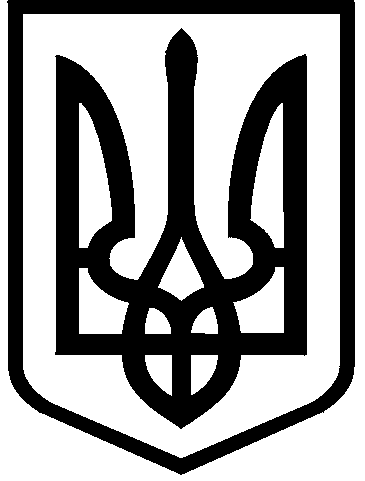 КИЇВСЬКА МІСЬКА РАДАVІІІ СКЛИКАННЯПОСТІЙНА КОМІСІЯ З ПИТАНЬ ОСВІТИ, НАУКИ,СІМ'Ї, МОЛОДІ ТА СПОРТУ01044,  м. Київ, вул. Хрещатик, 36т./ф. 202-70-58                                                                            Проєкт                                                                                 28.07.2020 о 10:30                                                                                                                                                                                   10-й поверх, кім. 1017ПОРЯДОК ДЕННИЙпозачергового засідання комісії:1. Про розгляд проєкту рішення Київської міської ради «Про внесення змін міської комплексної цільової програми «Молодь та спорт столиці» на 2019 – 2021 роки», затвердженої рішенням Київської міської ради від 18 грудня 2018 № 464/6515» (доручення заступника міського голови-секретаря Київської міської ради Прокопіва В.В. №08/231-1835/ПР від  24.07.2020) (доп. суб’єкти подання Старостенко Г.В., Департамент молоді та спорту).2. Різне.Голова комісії                                                                      Ганна СТАРОСТЕНКО